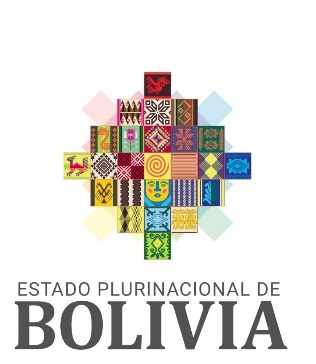 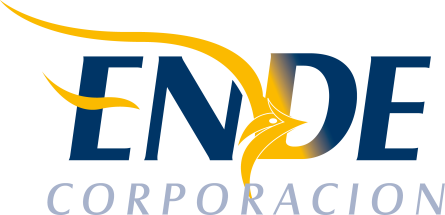 EMPRESA NACIONAL DE ELECTRICIDAD - ENDEINVITACIÓN A PRESENTAR PROPUESTAS La Empresa Nacional de Electricidad - ENDE, invita públicamente a presentar propuesta para el siguiente requerimiento:“SUMINSTRO DE EQUIPOS GENERADORES MODALIDAD DAP PARA EL SISTEMA COBIJA - GESTION 2022”- CODIGO DE PROCESO: ENDE-CDGE-R-2022-019Los interesados podrán acceder y obtener el documento de requerimiento de propuestas, a partir del día lunes  21 de marzo del año en curso, en la siguiente página web:https://www.ende.bo/nacional-internacional/vigentes/Cochabamba, marzo de 2022